Нарушения фонематического слуха у детей Фонематический слух - способность человека к анализу и синтезу речевых звуков, т.е. слух, обеспечивающий восприятие фонем данного языка.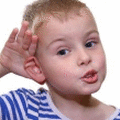 Фонема (греч. “звук”) - минимальная единица звукового строя языка; фонемы служат для построения и различения значимых единиц языка: морфем, слов, предложений.Речевой и неречевой слух представляют собой две самостоятельные формы работы слуховой системы. Неречевой слух - способность ориентироваться в неречевых звуках, т.е. в музыкальных тонах и шумах. Речевой слух - способность слышать и анализировать звуки речи (родного или другого языка). В речевом слухе выделяют фонематический слух, т.е. способность различать фонемы, или смыслоразличительные звуки данного языка, на котором основан звуковой анализ отдельных звуков речи, слогов и слов.	Каждый язык (русский, английский, немецкий и др.) характеризуется своим набором фонематических признаков, которые создают звуковую структуру языка. Фонемами обозначаются совокупности звуковых различительных признаков языка, совокупности определенных признаков звуков речи, которые позволяют различать слова данного языка, различительные единицы звукового строя языка. В каждом языке одни звуковые признаки выступают как смыслоразличительные, а другие - как несущественные для данного языка.В русском языке фонемами являются все гласные звуки (а, у, и, э, о), их ударность; длительность или высота звучания гласных звуков являются несущественными. Для согласных звуков смыслоразличительными признаками являются звонкость-глухость, твердость-мягкость. Таким образом, смена гласных или их ударности и смена согласных по их глухоте - звонкости (палка-балка) или твердости-мягкости (пыл-пыль) меняют смысл русского слова. Умение различать эти звуковые признаки и называется речевым или фонематическим слухом (по отношению к русскому языку).Нарушение фонематического слуха у детей. В случае, если у ребенка не сформировались акустические образы отдельных звуков, фонемы не различаются по своему звучанию, что приводит к замене звуков. Артикуляторная база оказывается не полной, поскольку не все необходимые для речи звуки сформировались. В других случаях у ребенка оказываются сформированными все артикуляционные позиции, но нет умения различать некоторые позиции, т.е. правильно осуществлять выбор звуков. Вследствие этого фонемы смешиваются, одно и то же слово принимает разный звуковой облик. Это явление носит название смешения или взаимозамены звуков (фонем).Замены и смешения звуков квалифицируются как фонологические (Ф.Ф. Рау) или, что то же самое, фонематические (Р.Е. Левина) дефекты, при которых нарушена система языка. При нарушении речевого слуха у ребенка возникает сенсорная дислалия (нарушение звукопроизношения).В зависимости от того, каким является дефект - фонематическим или фонетическим, - выделяют 3 основные формы дислалии: акустико-фонематическую, артикуляторно-фонематическую, артикуляторно-фонетическую. К акуститко-фонематической дислалии относятся дефекты звукового оформления речи, обусловленные избирательной несформированностью операций переработки фонем по их акустическим параметрам в сенсорном звене механизма восприятия речи. К ним относятся: операция опознания, узнавания, сличения акустических признаков звуков и принятие решения о фонеме. В основе нарушения лежит недостаточная сформированность фонематического слуха, назначением которого является узнавание и различение входящих в состав слова фонем. При этом нарушении система фонем оказывается у ребенка неполностью сформированной (редуцированной) по своему составу. Ребенок не опознает тот или иной акустический признак сложного звука, по которому одна фонема противопоставлена другой. Вследствие этого при восприятии речи происходит уподобление одной фонемы другой на основе общности большинства признаков. В связи с неопознанием того или другого признака звук узнается неправильно. Это приводит к неправильному воспроизведению слова (гора - “кора”, жук - “щук”, рыба - “лыба”). Эти недостатки мешают правильно воспринимать речь как самому говорящему, так и слушающему. Неразличение, ведущее к отождествлению, уподоблению, наблюдается при дислалии преимущественно в отношении фонем с одномерными акустическими различиями. Например, в отношении шумных фонем, различающихся по признаку глухость-звонкость, некоторых сонорных фонем (р-л) и некоторых других. В тех случаях, когда тот или иной акустический признак является дифференциальным для группы звуков, например, глухость-звонкость, дефектным оказывается восприятие всей группы. Например, звонких, шумных, которые воспринимаются и воспроизводятся как парные им глухие (ж-ш, д-т, г-к, з-с и т.д.). В ряде случаев нарушенным оказывается противопоставление в группе взрывных или сонорных согласных.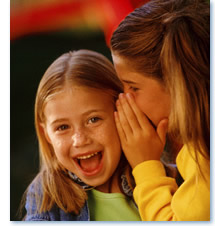 